 Тютюцких Анна, ученица 3 класса                                  Черемшанской средней школыРассказ папы о полевой мышиКак-то раз воскресным утром я с братом пошла на улицу, поиграть в снежки. Вышли с ним в огород, и  увидела на снегу следы. Я спросила у папы, чьи это следы. Он мне сказал, что это следы полевой мыши. Её следы вели к черёмухе, которая растёт у нас в конце огорода. Мне стало интересно. Я хотела узнать о мышке побольше. И вот, что поведал мне папа. Полевая мышь – это небольшой зверёк, длина тела 10-12 см, с небольшим весом. Туловище вытянутое, хвостик длинный, покрыт чешуйками и редкими волосками. Волосы на теле мягкие. Спинка рыжевато-бурая, а вдоль спины тянется тёмная полоска. Брюшко белёсое.Полевая мышь живёт на лугах, полях, на опушках леса, на вырубках.  Она осторожна и бесшумно передвигается по тропинкам. А если грозит опасность она быстро убегает или может затаиться. Полёвки ведут ночной образ жизни. А день проводят в устроенных норках, расположенных неглубоко в земле. Каждая норка имеет  два или три хода. Норка сделана из сухих стеблей, листьев, травы.Питаются мыши семенами растений, насекомыми. В поисках корма мыши далеко убегают от своей норки. На зиму запасают корм в своих кладовках.У взрослой мыши появляются детки. Они питаются материнским молоком и быстро растут. Через две-три недели мышата становятся самостоятельными. 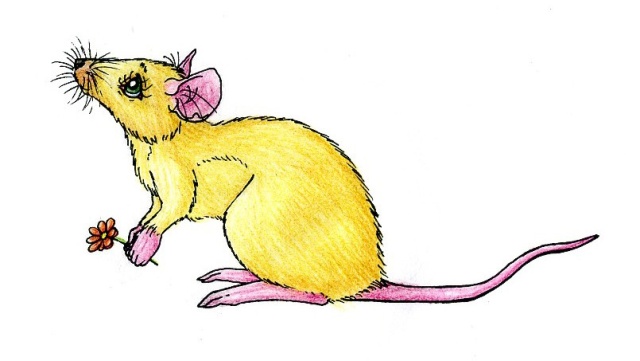 